25.06.20 Lubię bawić się bezpiecznie.Dzień dobry, witam Was Kochani we czwartek! 1. Na rozgrzewkę zajrzyjcie do naszych kart pracy i wykonajcie KP4 (Ćw. 1 str. 54)                                 Przyjrzyjcie się historyjce i opowiedzcie, co się wydarzyło? Zaznaczcie odpowiednią kolejność zdarzeń. Dlaczego w pojazdach powinniśmy trzymać się poręczy?2. Ćwiczenia poranne czas zacząć! Kto jak skacze, to już dobrze znacie https://www.youtube.com/watch?v=LNouuY9zrKQNadchodzą wakacje, można je spędzić w różnych ciekawych miejscach: w górach, nad morzem, w lesie, nad jeziorem, w mieście, na wsi.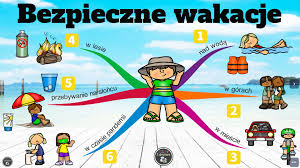 3. Czy wiecie, jak zachować się bezpiecznie w górach? Zobaczciehttps://www.youtube.com/watch?v=wS4SRvkvLio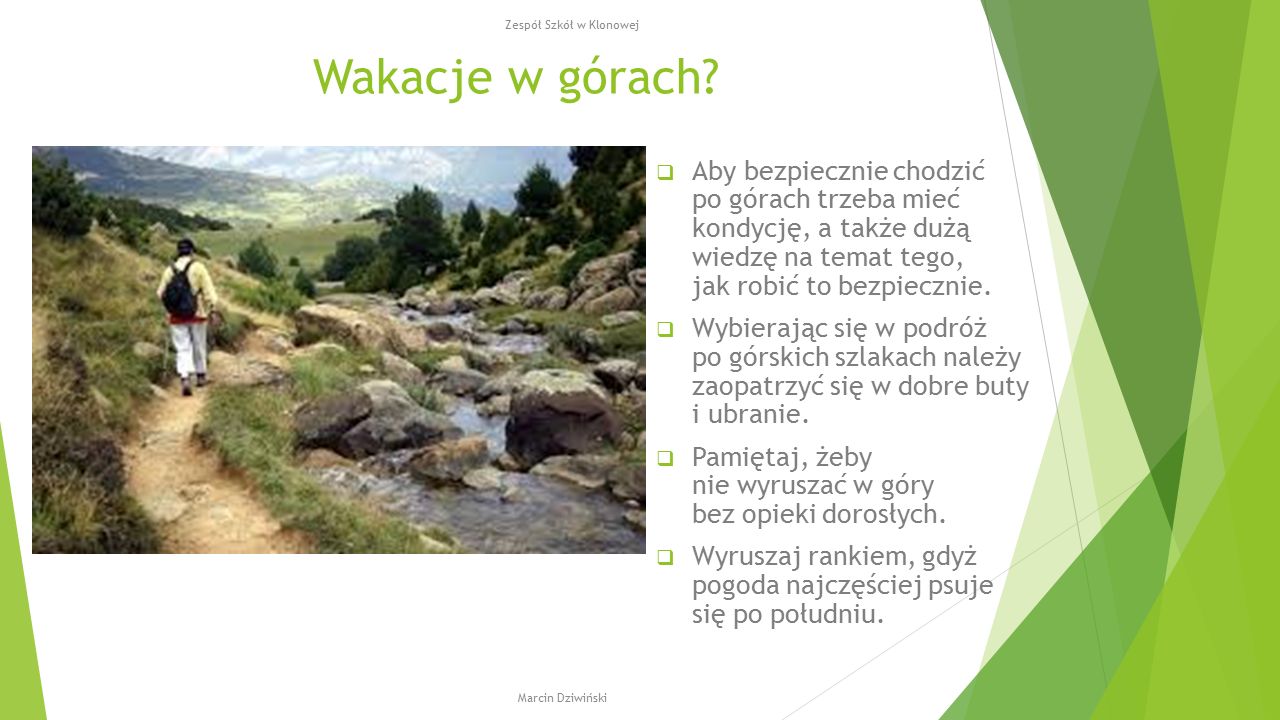 4. A nad morzem, jeziorem lub rzeką?https://www.youtube.com/watch?v=Ui-ndYWcThA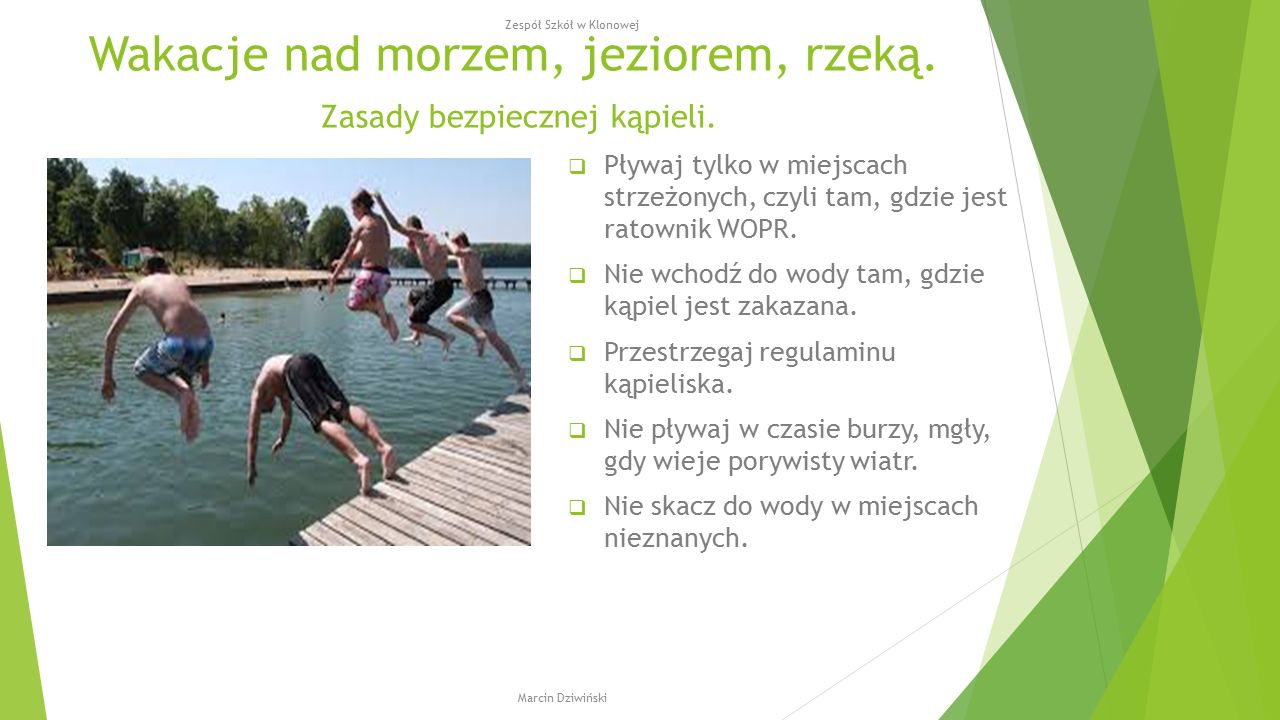 5. Na wycieczce rowerowejhttps://www.youtube.com/watch?v=gSzVtcWBd_w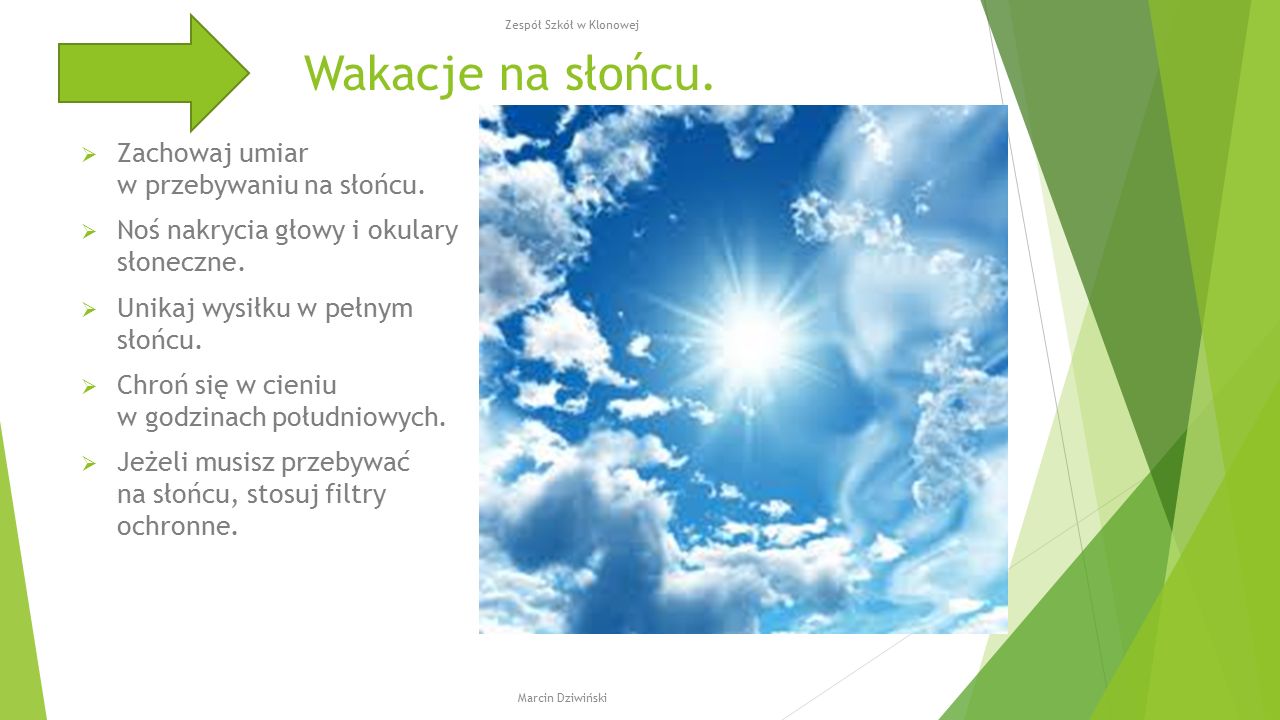 6.  W lesie?https://www.youtube.com/watch?v=oP4avmlfRhA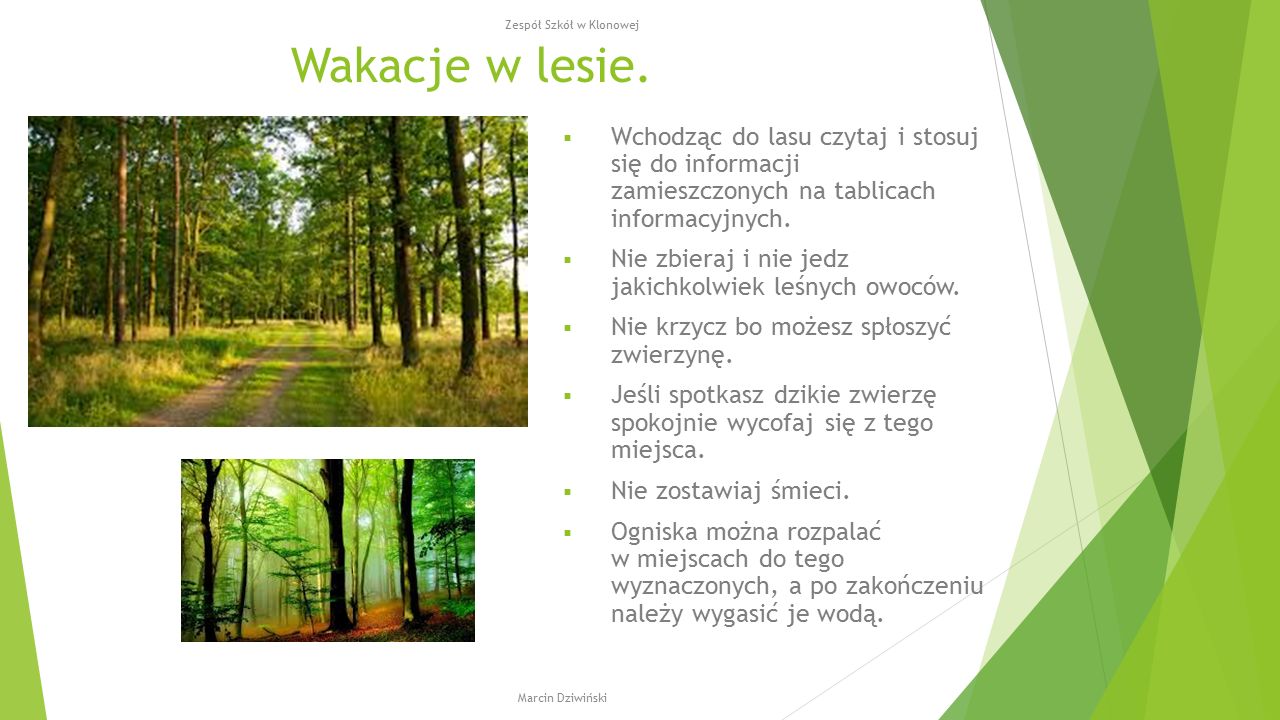 Kto będzie też spędzał wakacje w mieście, niech uważa na … 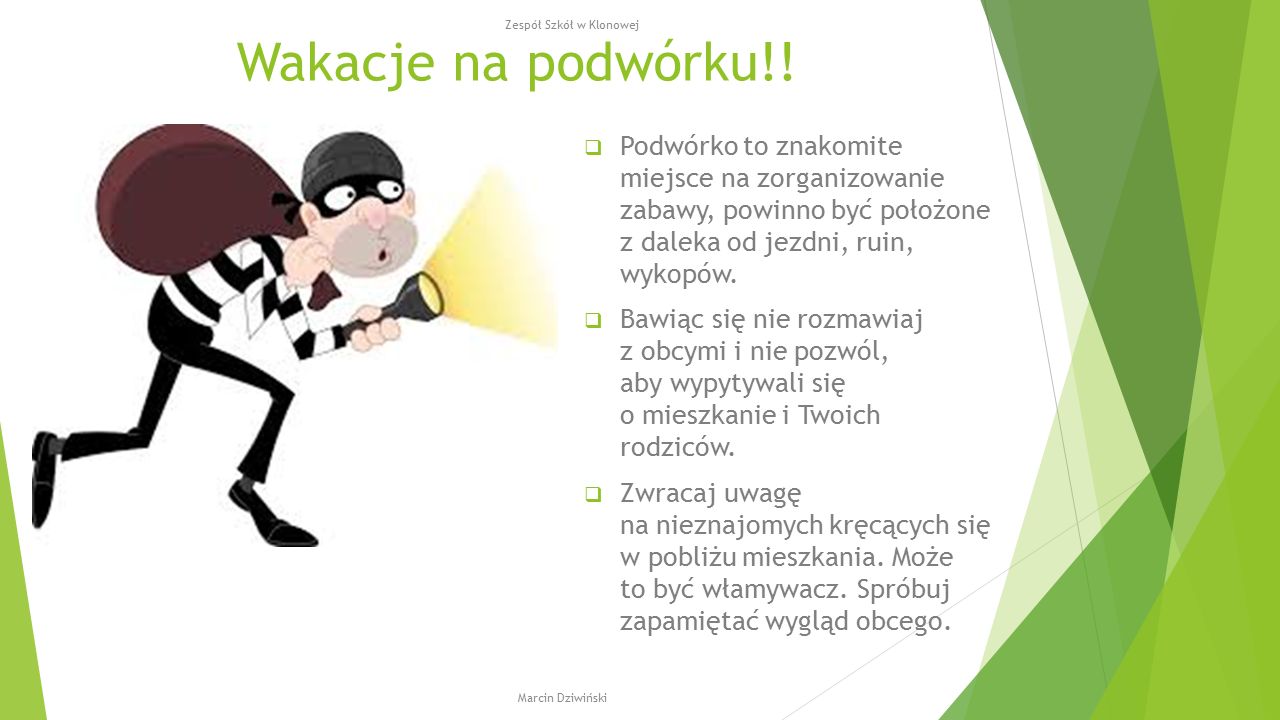 7.Dokąd wybieracie się na wakacje? Pokolorujcie odpowiedni obrazek.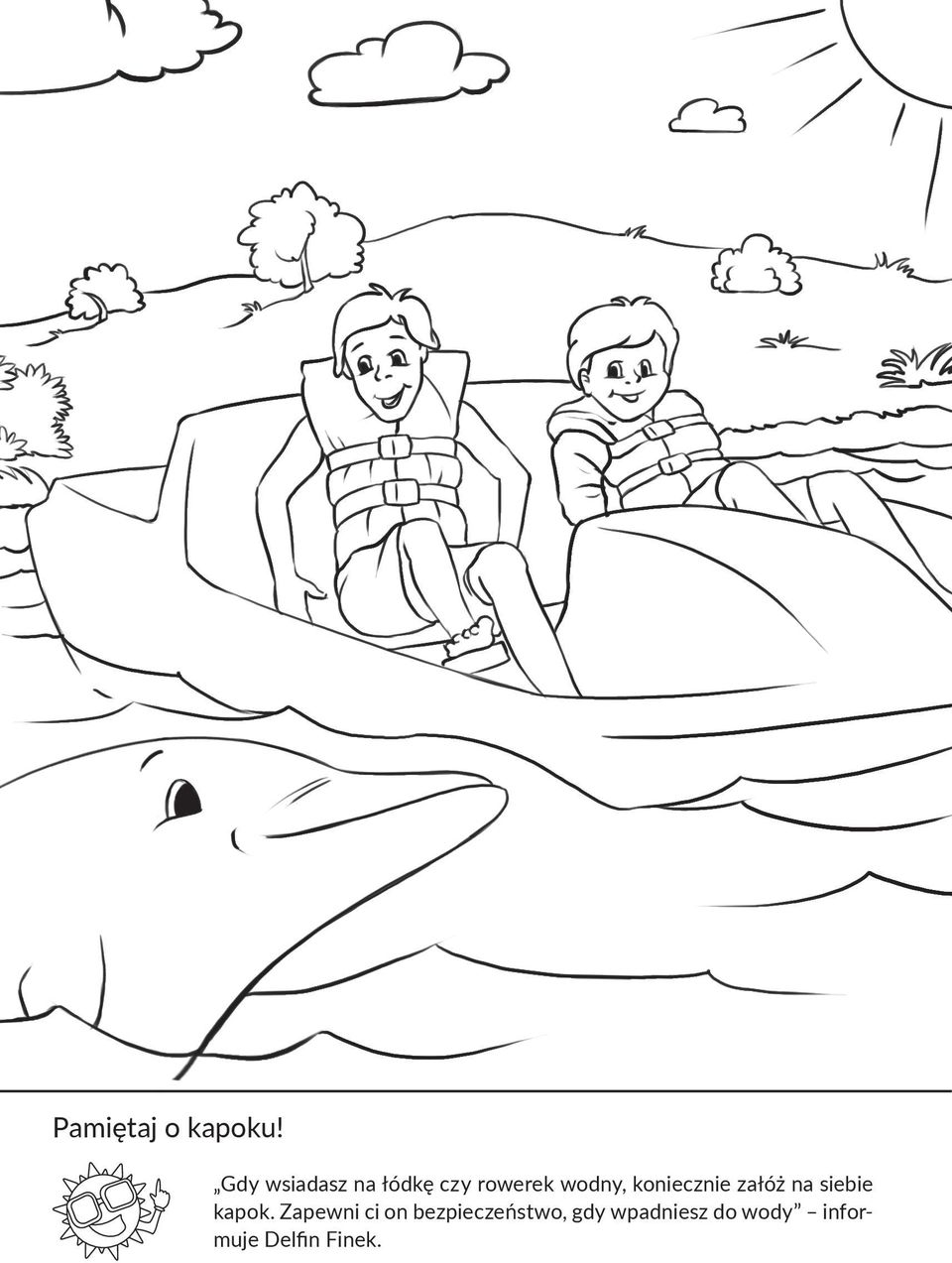 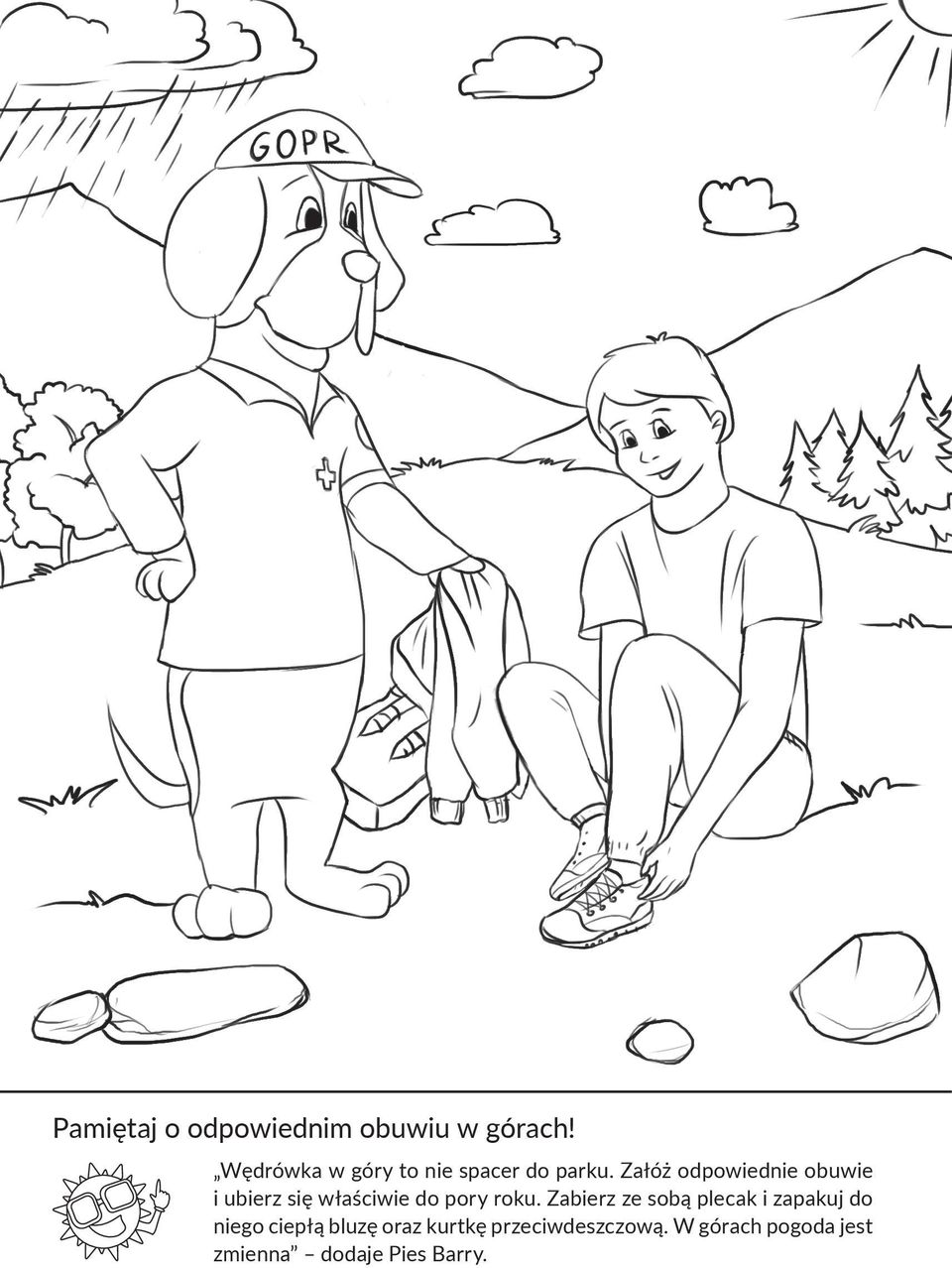 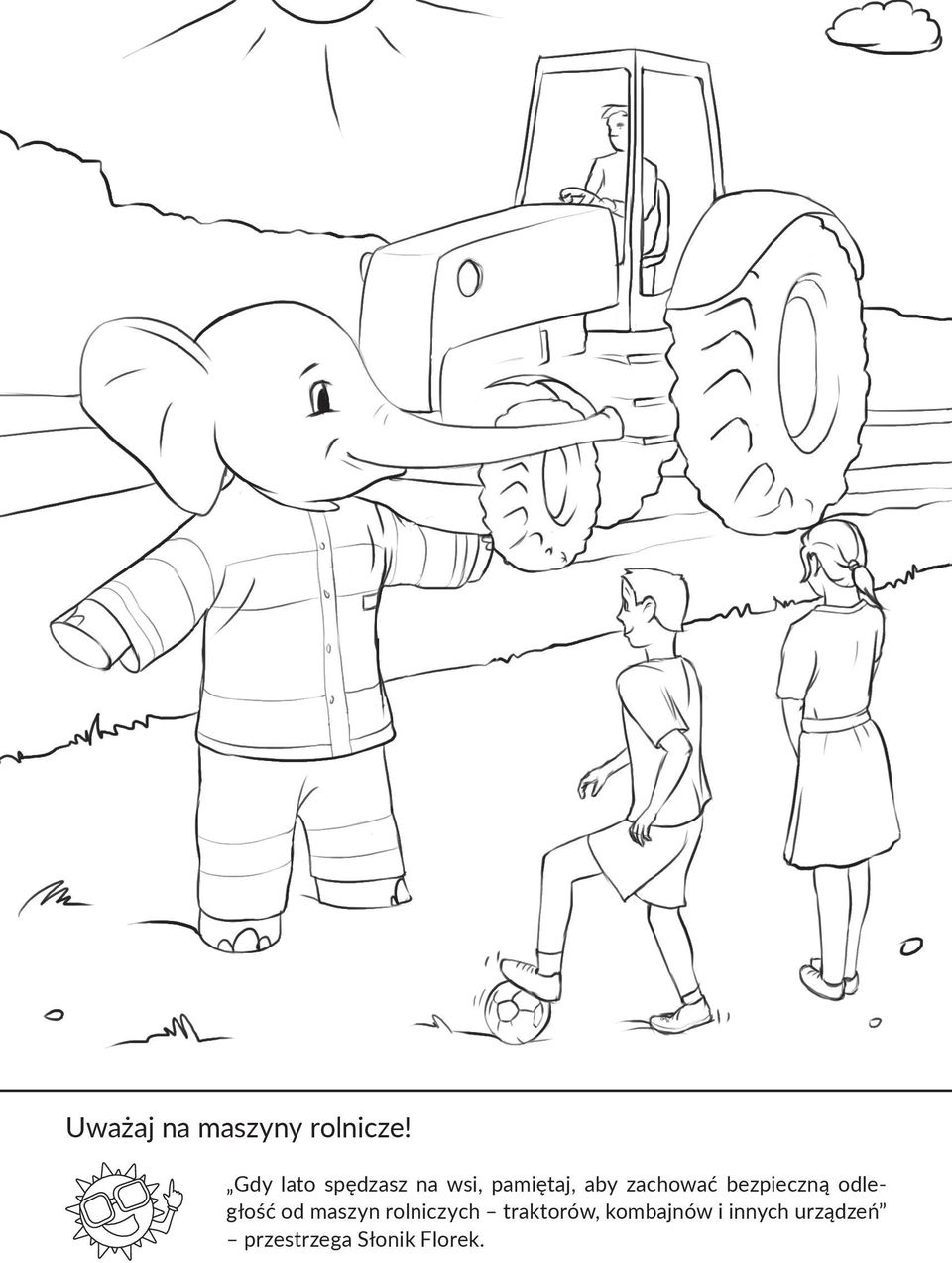 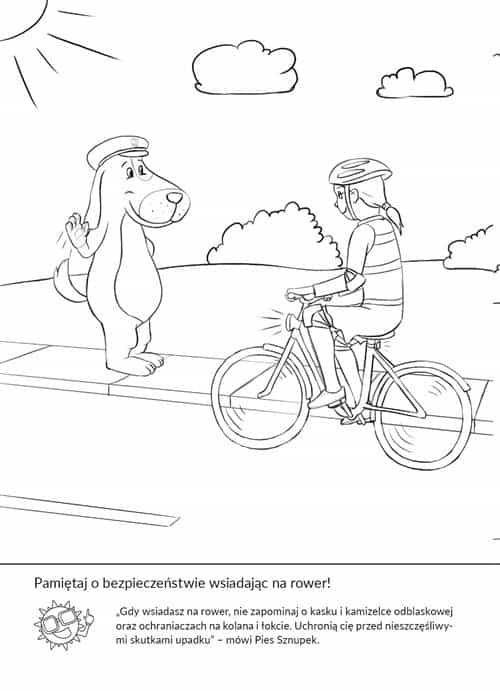 8. Na koniec zróbcie zadanie matematyczne w kartach pracy KP4 ( Ćw. 1 str. 53).  Przeczytajcie uważnie polecenie. Powodzenia!W nagrodę  obejrzyjcie przygody Bolka i Lolkahttps://www.youtube.com/watch?v=PTn_A8SQz9cNa dziś to już wszystko. Do zobaczenia jutro! Pozdrawiam was i całuję mocno. Pani Ania.